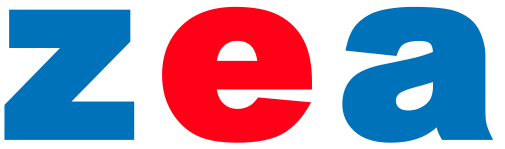 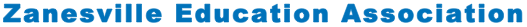  				      News for August 21, 2015					 Officers for 2015 – 2016President – Heather Taylor, Secondary Vice-President – Judy Tolley Elementary Vice-President – Cindy WeaverSecretary – Becky Tom, Treasurer – Martha MitchellInternal Communications Coordinator – Hillary McGeeExternal Communication Coordinator – Annette PorterTechnology Communications Coordinator – Steve MorrisonBuilding RepresentativesZanesville High School – Todd Riley, Elizabeth Wright, Emma LucasZanesville Middle School – Missy Duffy, Michelle NealZane Grey Elementary – Dee Peyton, Amanda Smock, Mike Lang, Angela WInegardnerNational Road Elementary – Katie Sites, Melissa MorganJohn McIntire Elementary – Wendy Lowe, Shannon Barrett, Jenny WahlZEA Schedule 2015 - 2016ZEA Executive Committee - All 	4:00	Monday	August 31, 2015	at Pizza Cottage	Elementary Executive Committee	4:00	Wednesday	September 30, 2015	at JME			Secondary Executive Committee	3:00	Thursday	October 1, 2015	at ZHS			ZEA Executive Committee - All	4:00	Thursday	October 29, 2015	at Pizza Cottage	Elementary Executive Committee	4:00	Wednesday	November 18, 2015	at ZGE			Secondary Executive Committee	3:00	Thursday	November 19, 2015	at ZMS		ZEA Executive Committee - All 	4:00	Monday 	January 4, 2015	at Pizza Cottage	Elementary Executive Committee	4:00 	Wednesday	January 27, 2016	at NRE Secondary Executive Committee	3:00	Thursday	January 28, 2016	at ZHS		ZEA Executive Committee - All	4:00	Thursday	February 25, 2016	at Pizza CottageElementary Executive Committee	4:00	Wednesday 	March 23, 2016	at JME		Secondary Executive Committee	3:00	Thursday	March 24, 2016	at ZMS		ZEA Executive Committee- All	4:00	Thursday	April 28, 2016	at Pizza CottageZEA Executive Committee- All	4:00	Thursday	May 26, 2016		at Pizza CottageCheck out our website information @ http://zanesvilleea.ohea.us/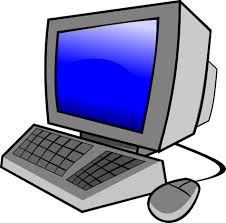 Information found here includes: ZEA Officers, Delegates, Building Reps, Teaching Contract, Licensure Code of Professional Conduct, ZEA Scholarship, ZEA Media Release Form, ZEA Scholarship Information for our students, Newsletters, and ZEA Minutes.All parts of the site are available to all members. Minutes are password protected per memberships request. Building reps will be contacting you in September to let you know your password.We will be seeking OEA grant money this year to support us in our effort to build a better union. There are several grants that could provide thousands of dollars annually to ZEA. Throughout the year there are some things you can do to help us be successful in our grant request.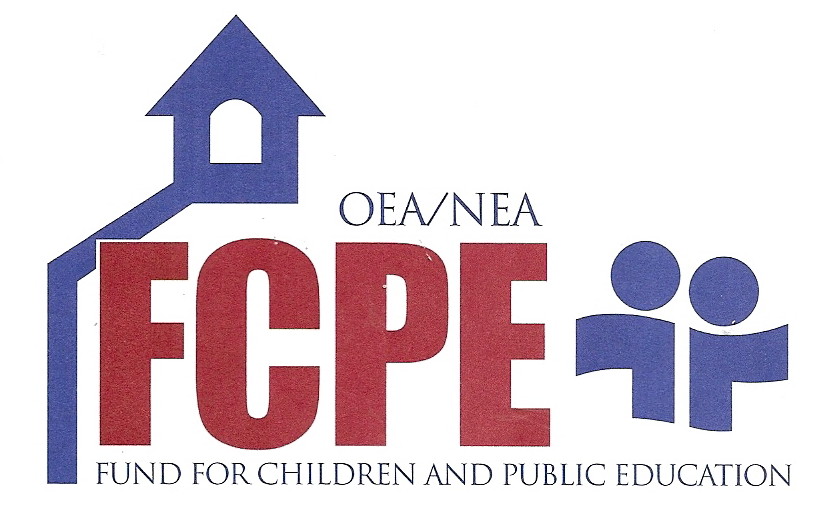 1. DONATE TO OUR FCPE DRIVEWHAT IS FCPE?   The OEA FCPE is our state Political Action Committee, which works to support pro-public education candidates on the ballot.   WHY POLITICS?   All the decisions that affect us as public school employees, as well as individuals, are made by elected leaders or individuals appointed by elected leaders.
WHAT IS THE PROCESS?   Screening Committees at local, district, and state levels are comprised of local leaders and representatives who are FCPE contributors.  Candidates answer questions pertaining only to public education issues.  Screening Committee members then make non-partisan recommendations and endorsements.
WHY GIVE?   Decisions affecting future of public education are made in political bodies.  FCPE allows for greater influence and united power and a greater pool of money.  Provide monetary support to candidates who support public education.  Dues dollars cannot be used to support candidates. Increased member participation will help us secure grants from OEA.JUST $1.00 will help us, and if you give today, we will give you a candy bar. 2. LOOK FOR OUR MEMBER SURVEY INFORMATION AND GIVE US FEEDBACK ON WHAT YOU NEED ZEA TO DO FOR YOU.Sometime this fall, after we have all had a chance to settle we will be contacting you with information about a survey. The grant money we seek will be tied to the needs identified in the survey. We want to provide the communication, professional development, and resources you need, so please let us know how the best serve you.